Contact DetailsFunds & ServicesPlease complete the below service summary (Refer fee schedule for details and costs)Class Super AccessThe following people are granted access to Class Super based on the access level nominatedAgreementSMSF Engine ServicesThe key services included as part of our SMSF Service include: Preparation of annual financial statements and member statements.Preparation of all necessary minutes and declarations required for your SMSF for the year.Preparation of the SMSF Annual Return to the ATO.Liaison and provision of all necessary records and documentation to the selected independent auditor of the fund.Advise of the annual taxation liability payment required for your SMSFReportingAnnual financial statements, member statements and annual SMSF return upon completion of the annual lodgement obligations.Online access to your SMSF reports including investment and accounting reports is available at no additional costOptional Services (additional fees may apply)Where necessary arrange for the actuarial certificate for the fund to be prepared.Lodgement of the annual SMSF returnPreparation of residential property valuationClient TermsI/We acknowledge and agree that SMSF Engine Pty Ltd is appointed as the administrator of the abovenamed SMSF fund(s) as at the date of the signed application form.In the case of an existing SMSF, I/we authorise SMSF Engine Pty Ltd to contact the previous administrator of the fund or accountant in order to obtain the necessary records and information to enable SMSF Engine Pty Ltd to undertake the administration of the fund.I/We agree that I/we have received, read and understood the schedule of SMSF Engine SMSF fees (attached), agree to the pricing schedule provided and consent to the payment terms and conditions.I/We authorise SMSF Engine Pty Ltd to deduct its fees from the nominated bank account as agreed monthly.I/We agree that SMSF Engine Pty Ltd may collect, use and store personal information for the purpose of providing ongoing Administration and Audit services. This complies with the relevant laws as well as in accordance with SMSF Engine Privacy Policy, a copy of which can be provided on my/our request. Such information may include but is not limited to: Tax File Numbers (TFNs), Bank Account details, Drivers’ Licence and Passport information. I/We also understand that I/we can request in writing this personal information that SMSF Engine Pty Ltd holds on me/us.Fees (refer schedule below)All monthly fees are calculated and payable from 1 July of the financial year irrespective of when fund commences with SMSF EngineA catch up fee will be charged up until the end of the current month from previous 1 July.A 50% pro-rata reduction applies to new first year funds.Monthly fees will then be deducted via direct debit. Services can be terminated at any time with 3 Months’ notice in writing.All Fees are inclusive of GST and effective from 1 July 2016Acceptance of AgreementBy signing below you accept the terms of this agreement and any attached schedules.Authorised SignatoryFee ScheduleDaily (Full Service) Administration – Ongoing ServiceAnnual Administration (Prior year accounts and audit)Optional ServicesOngoing ServicesStandard Fund (Contains only cash, listed shares, managed investments where data feeds are available)Non Standard Fund (Contains any of direct property, unlisted trusts or assets, collectables or where no data feeds are available)Optional ServicesPrior year annual accounts and audit Includes set up on Class Super, annual compliance (accounts, audit, member statements, minutes, draft tax etc)Tax Lodgement Service SMSF Engine will act as tax agent in respect of the SMSF Annual Return Lodgement. If not selected you will need to provide details of the tax agentActuarial Certificate SMSF Engine will prepare an Actuarial certificate where both pension and accumulation members are in the fundResidential Property Valuation SMSF Engine will provide a property valuation to meet the audit requirement2016/17 Accounts ChecklistNOTE If you have selected the optional service “prior year accounts” you will need to also complete the checklist “Annual Checklist – Daily fund”  in respect of the year you wish us to completeFund Name______________________________________________________________________________I have uploaded a copy of the latest fund software file   YES      NOTransition Documents: Provide the following documents in respect of the current financial yearNotesNameCompanyEmailPhoneOngoing ServicesOngoing ServicesOptional ServicesOptional ServicesOptional ServicesOptional ServicesFund Name(if more funds please attach separate sheet)Standard FundNon Standard FundPrior Year AccountsActuarial CertificateTax Lodgement ServicesResidential Property ValuationFund NameUser Full nameUser EmailAccess level (full, read only)NameSignatureXDate 	DAY MONTH YEARServiceStandard Fund #Non Standard Fund #Daily Admin & Audit$110 Per Month ($1,320 p.a)$120 Per Month ($1,440 p.a.)Transition to Class SuperFreeFreeServiceStandard Fund #Non Standard Fund #Annual Admin + Audit $1,320$1,440Transition to Class Super FreeFreeServiceDetailsFeeActuarial CertificatePrepared by SMSF Engine when included with Administration$176Tax LodgementAnnual SMSF Return Lodgement$275Property ValuationResidential Property$99Title SearchNSW, VIC, QLD /  Other States & Territories$55 / $99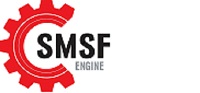 SMSF Engine Pty LtdLevel 3 29-33 Palmerston Crescent South Melbourne Vic 3205Ph 03 9209 9777 email info@smsfengine.com.auSMSF Engine Pty LtdLevel 3 29-33 Palmerston Crescent South Melbourne Vic 3205Ph 03 9209 9777 email info@smsfengine.com.auSMSF Engine Pty LtdLevel 3 29-33 Palmerston Crescent South Melbourne Vic 3205Ph 03 9209 9777 email info@smsfengine.com.auDirect Debit RequestRequest and Authority to debit the account named below to pay SMSF Engine Pty LtdRequest and Authority to debit the account named below to pay SMSF Engine Pty LtdRequest and Authority to debit the account named below to pay SMSF Engine Pty LtdRequest and Authority to debit the account named below to pay SMSF Engine Pty LtdRequest and Authority to debitYour Surname or company name ________________________________Your Given names or ABN/ARBN ____________________________________Your email address _______________________________________________“you”Request and authorise SMSF Engine Pty Ltd to arrange, through its own financial institution, a debit to your nominated account any amount SMSF Engine Pty Ltd, has deemed payable by you.This debit or charge will be made through the Bulk Electronic Clearing System (BECS) from your account held at the financial institution you have nominated below and will be subject to the terms and conditions of the Direct Debit Request Service Agreement.Your Surname or company name ________________________________Your Given names or ABN/ARBN ____________________________________Your email address _______________________________________________“you”Request and authorise SMSF Engine Pty Ltd to arrange, through its own financial institution, a debit to your nominated account any amount SMSF Engine Pty Ltd, has deemed payable by you.This debit or charge will be made through the Bulk Electronic Clearing System (BECS) from your account held at the financial institution you have nominated below and will be subject to the terms and conditions of the Direct Debit Request Service Agreement.Your Surname or company name ________________________________Your Given names or ABN/ARBN ____________________________________Your email address _______________________________________________“you”Request and authorise SMSF Engine Pty Ltd to arrange, through its own financial institution, a debit to your nominated account any amount SMSF Engine Pty Ltd, has deemed payable by you.This debit or charge will be made through the Bulk Electronic Clearing System (BECS) from your account held at the financial institution you have nominated below and will be subject to the terms and conditions of the Direct Debit Request Service Agreement.Insert the name and address of financial institution at which account is heldFinancial institution name ___________________________________________Address __________________________________________________________Financial institution name ___________________________________________Address __________________________________________________________Financial institution name ___________________________________________Address __________________________________________________________Insert details of account to be debitedI/we request that SMSF Engine Pty Ltd (User ID 2AN) draw by way of Direct Debiting system, amounts as determined belowOnce only Debit:  Debit this amount $_______________Periodic Debits  Debit this amount $__________ Monthly until further noticeName/s on account 	___________________________________BSB number (must be 6 Digits)	|___|___|___| - |___|___|___|Account number	|___|___|___|___|___|___|___|___|___|I/we request that SMSF Engine Pty Ltd (User ID 2AN) draw by way of Direct Debiting system, amounts as determined belowOnce only Debit:  Debit this amount $_______________Periodic Debits  Debit this amount $__________ Monthly until further noticeName/s on account 	___________________________________BSB number (must be 6 Digits)	|___|___|___| - |___|___|___|Account number	|___|___|___|___|___|___|___|___|___|I/we request that SMSF Engine Pty Ltd (User ID 2AN) draw by way of Direct Debiting system, amounts as determined belowOnce only Debit:  Debit this amount $_______________Periodic Debits  Debit this amount $__________ Monthly until further noticeName/s on account 	___________________________________BSB number (must be 6 Digits)	|___|___|___| - |___|___|___|Account number	|___|___|___|___|___|___|___|___|___|AcknowledgmentBy signing and/or providing us with a valid instruction in respect to your Direct Debit Request, you have understood and agreed to the terms and conditions governing the debit arrangements between you and SMSF Engine Pty Ltd as set out in this Request and in your Direct Debit Request Service Agreement. By signing and/or providing us with a valid instruction in respect to your Direct Debit Request, you have understood and agreed to the terms and conditions governing the debit arrangements between you and SMSF Engine Pty Ltd as set out in this Request and in your Direct Debit Request Service Agreement. By signing and/or providing us with a valid instruction in respect to your Direct Debit Request, you have understood and agreed to the terms and conditions governing the debit arrangements between you and SMSF Engine Pty Ltd as set out in this Request and in your Direct Debit Request Service Agreement. Insert your signature and addressSignature 	_________________________________________ Date	___ / ___ / ___(If signing for a company, sign and print full name and capacity for signing eg. director)Address 	_________________________________________________Signature 	_________________________________________ Date	___ / ___ / ___(If signing for a company, sign and print full name and capacity for signing eg. director)Address 	_________________________________________________Signature 	_________________________________________ Date	___ / ___ / ___(If signing for a company, sign and print full name and capacity for signing eg. director)Address 	_________________________________________________Second account signatory (if required)Signature 	__________________________________________ Date	___ / ___ / ___(If signing for a company, sign and print full name and capacity for signing eg. director)Address 	__________________________________________________________________Signature 	__________________________________________ Date	___ / ___ / ___(If signing for a company, sign and print full name and capacity for signing eg. director)Address 	__________________________________________________________________Signature 	__________________________________________ Date	___ / ___ / ___(If signing for a company, sign and print full name and capacity for signing eg. director)Address 	__________________________________________________________________SMSF Engine Pty LtdLevel 3 29-33 Palmerston Crescent South Melbourne Vic 3205ph 03 9209 9777 email info@smsfengine.com.auSMSF Engine Pty LtdLevel 3 29-33 Palmerston Crescent South Melbourne Vic 3205ph 03 9209 9777 email info@smsfengine.com.auSMSF Engine Pty LtdLevel 3 29-33 Palmerston Crescent South Melbourne Vic 3205ph 03 9209 9777 email info@smsfengine.com.au]Direct Debit Request Service Agreement]Direct Debit Request Service Agreement]Direct Debit Request Service AgreementThis is your Direct Debit Service Agreement with SMSF Engine Pty Ltd, (User ID 2AN, ACN 157816272).  It explains what your obligations are when undertaking a Direct Debit arrangement with us.  It also details what our obligations are to you as your Direct Debit provider.Please keep this agreement for future reference.  It forms part of the terms and conditions of your Direct Debit Request (DDR) and should be read in conjunction with your DDR authorisation.This is your Direct Debit Service Agreement with SMSF Engine Pty Ltd, (User ID 2AN, ACN 157816272).  It explains what your obligations are when undertaking a Direct Debit arrangement with us.  It also details what our obligations are to you as your Direct Debit provider.Please keep this agreement for future reference.  It forms part of the terms and conditions of your Direct Debit Request (DDR) and should be read in conjunction with your DDR authorisation.This is your Direct Debit Service Agreement with SMSF Engine Pty Ltd, (User ID 2AN, ACN 157816272).  It explains what your obligations are when undertaking a Direct Debit arrangement with us.  It also details what our obligations are to you as your Direct Debit provider.Please keep this agreement for future reference.  It forms part of the terms and conditions of your Direct Debit Request (DDR) and should be read in conjunction with your DDR authorisation.This is your Direct Debit Service Agreement with SMSF Engine Pty Ltd, (User ID 2AN, ACN 157816272).  It explains what your obligations are when undertaking a Direct Debit arrangement with us.  It also details what our obligations are to you as your Direct Debit provider.Please keep this agreement for future reference.  It forms part of the terms and conditions of your Direct Debit Request (DDR) and should be read in conjunction with your DDR authorisation.This is your Direct Debit Service Agreement with SMSF Engine Pty Ltd, (User ID 2AN, ACN 157816272).  It explains what your obligations are when undertaking a Direct Debit arrangement with us.  It also details what our obligations are to you as your Direct Debit provider.Please keep this agreement for future reference.  It forms part of the terms and conditions of your Direct Debit Request (DDR) and should be read in conjunction with your DDR authorisation.This is your Direct Debit Service Agreement with SMSF Engine Pty Ltd, (User ID 2AN, ACN 157816272).  It explains what your obligations are when undertaking a Direct Debit arrangement with us.  It also details what our obligations are to you as your Direct Debit provider.Please keep this agreement for future reference.  It forms part of the terms and conditions of your Direct Debit Request (DDR) and should be read in conjunction with your DDR authorisation.DefinitionsDefinitionsDefinitionsaccount means the account held at your financial institution from which we are authorised to arrange for funds to be debited.agreement means this Direct Debit Request Service Agreement between you and us.banking day means a day other than a Saturday or a Sunday or a public holiday listed throughout Australia.debit day means the day that payment by you to us is due.debit payment means a particular transaction where a debit is made.direct debit request means the Direct Debit Request between us and you.us or we means SMSF Engine Pty Ltd (the Debit User) you have authorised by requesting a Direct Debit Request.you means the customer who has signed or authorised by other means the Direct Debit Request.your financial institution means the financial institution nominated by you on the DDR at which the account is maintained.account means the account held at your financial institution from which we are authorised to arrange for funds to be debited.agreement means this Direct Debit Request Service Agreement between you and us.banking day means a day other than a Saturday or a Sunday or a public holiday listed throughout Australia.debit day means the day that payment by you to us is due.debit payment means a particular transaction where a debit is made.direct debit request means the Direct Debit Request between us and you.us or we means SMSF Engine Pty Ltd (the Debit User) you have authorised by requesting a Direct Debit Request.you means the customer who has signed or authorised by other means the Direct Debit Request.your financial institution means the financial institution nominated by you on the DDR at which the account is maintained.account means the account held at your financial institution from which we are authorised to arrange for funds to be debited.agreement means this Direct Debit Request Service Agreement between you and us.banking day means a day other than a Saturday or a Sunday or a public holiday listed throughout Australia.debit day means the day that payment by you to us is due.debit payment means a particular transaction where a debit is made.direct debit request means the Direct Debit Request between us and you.us or we means SMSF Engine Pty Ltd (the Debit User) you have authorised by requesting a Direct Debit Request.you means the customer who has signed or authorised by other means the Direct Debit Request.your financial institution means the financial institution nominated by you on the DDR at which the account is maintained.1.	Debiting your 	account1.	Debiting your 	account1.	Debiting your 	account1.1	By signing a Direct Debit Request or by providing us with a valid instruction, you have authorised us to arrange for funds to be debited from your account. You should refer to the Direct Debit Request and this agreement for the terms of the arrangement between us and you.1.1	By signing a Direct Debit Request or by providing us with a valid instruction, you have authorised us to arrange for funds to be debited from your account. You should refer to the Direct Debit Request and this agreement for the terms of the arrangement between us and you.1.1	By signing a Direct Debit Request or by providing us with a valid instruction, you have authorised us to arrange for funds to be debited from your account. You should refer to the Direct Debit Request and this agreement for the terms of the arrangement between us and you.1.2	We will only arrange for funds to be debited from your account as authorised in the Direct Debit Request.	or	We will only arrange for funds to be debited from your account if we have sent to the address nominated by you in the Direct Debit Request, a billing advice which specifies the amount payable by you to us and when it is due.1.2	We will only arrange for funds to be debited from your account as authorised in the Direct Debit Request.	or	We will only arrange for funds to be debited from your account if we have sent to the address nominated by you in the Direct Debit Request, a billing advice which specifies the amount payable by you to us and when it is due.1.2	We will only arrange for funds to be debited from your account as authorised in the Direct Debit Request.	or	We will only arrange for funds to be debited from your account if we have sent to the address nominated by you in the Direct Debit Request, a billing advice which specifies the amount payable by you to us and when it is due.If the debit day falls on a day that is not a banking day, we may direct your financial institution to debit your account on the following banking day. If you are unsure about which day your account has or will be debited you should ask your financial institution.If the debit day falls on a day that is not a banking day, we may direct your financial institution to debit your account on the following banking day. If you are unsure about which day your account has or will be debited you should ask your financial institution.If the debit day falls on a day that is not a banking day, we may direct your financial institution to debit your account on the following banking day. If you are unsure about which day your account has or will be debited you should ask your financial institution.2.	Amendments by us2.	Amendments by us2.	Amendments by usWe may vary any details of this agreement or a Direct Debit Request at any time by giving you at least fourteen (14) days written notice.We may vary any details of this agreement or a Direct Debit Request at any time by giving you at least fourteen (14) days written notice.We may vary any details of this agreement or a Direct Debit Request at any time by giving you at least fourteen (14) days written notice.3.	Amendments by you3.	Amendments by you3.	Amendments by youYou may change, stop or defer a debit payment, or terminate this agreement by providing us with at least 30 days notification by writing to: info@smsfengine.com.auorby telephoning us on 03 9209 9777  during business hours;orarranging it through your own financial institution, which is required to act promptly on your instructions.You may change, stop or defer a debit payment, or terminate this agreement by providing us with at least 30 days notification by writing to: info@smsfengine.com.auorby telephoning us on 03 9209 9777  during business hours;orarranging it through your own financial institution, which is required to act promptly on your instructions.You may change, stop or defer a debit payment, or terminate this agreement by providing us with at least 30 days notification by writing to: info@smsfengine.com.auorby telephoning us on 03 9209 9777  during business hours;orarranging it through your own financial institution, which is required to act promptly on your instructions.4.	Your obligations4.	Your obligations4.	Your obligations4.1	It is your responsibility to ensure that there are sufficient clear funds available in your account to allow a debit payment to be made in accordance with the Direct Debit Request.4.2	If there are insufficient clear funds in your account to meet a debit payment:(a)  you may be charged a fee and/or interest by your financial institution;(b)	you may also incur fees or charges imposed or incurred by us; and(c) 	you must arrange for the debit payment to be made by another method or arrange for sufficient clear funds to be in your account by an agreed time so that we can process the debit payment.4.3	You should check your account statement to verify that the amounts debited from your account are correct4.1	It is your responsibility to ensure that there are sufficient clear funds available in your account to allow a debit payment to be made in accordance with the Direct Debit Request.4.2	If there are insufficient clear funds in your account to meet a debit payment:(a)  you may be charged a fee and/or interest by your financial institution;(b)	you may also incur fees or charges imposed or incurred by us; and(c) 	you must arrange for the debit payment to be made by another method or arrange for sufficient clear funds to be in your account by an agreed time so that we can process the debit payment.4.3	You should check your account statement to verify that the amounts debited from your account are correct4.1	It is your responsibility to ensure that there are sufficient clear funds available in your account to allow a debit payment to be made in accordance with the Direct Debit Request.4.2	If there are insufficient clear funds in your account to meet a debit payment:(a)  you may be charged a fee and/or interest by your financial institution;(b)	you may also incur fees or charges imposed or incurred by us; and(c) 	you must arrange for the debit payment to be made by another method or arrange for sufficient clear funds to be in your account by an agreed time so that we can process the debit payment.4.3	You should check your account statement to verify that the amounts debited from your account are correct5	Dispute5	Dispute5	Dispute5.1	If you believe that there has been an error in debiting your account, you should notify us directly on 03 9209 9777 or info@smsfengine.com.au and confirm that notice in writing with us as soon as possible so that we can resolve your query more quickly.  Alternatively you can take it up directly with your financial institution.5.1	If you believe that there has been an error in debiting your account, you should notify us directly on 03 9209 9777 or info@smsfengine.com.au and confirm that notice in writing with us as soon as possible so that we can resolve your query more quickly.  Alternatively you can take it up directly with your financial institution.5.1	If you believe that there has been an error in debiting your account, you should notify us directly on 03 9209 9777 or info@smsfengine.com.au and confirm that notice in writing with us as soon as possible so that we can resolve your query more quickly.  Alternatively you can take it up directly with your financial institution.5.2	If we conclude as a result of our investigations that your account has been incorrectly debited we will respond to your query by arranging for your financial institution to adjust your account (including interest and charges) accordingly.  We will also notify you in writing of the amount by which your account has been adjusted.5.3	If we conclude as a result of our investigations that your account has not been incorrectly debited we will respond to your query by providing you with reasons and any evidence for this finding in writing.5.2	If we conclude as a result of our investigations that your account has been incorrectly debited we will respond to your query by arranging for your financial institution to adjust your account (including interest and charges) accordingly.  We will also notify you in writing of the amount by which your account has been adjusted.5.3	If we conclude as a result of our investigations that your account has not been incorrectly debited we will respond to your query by providing you with reasons and any evidence for this finding in writing.5.2	If we conclude as a result of our investigations that your account has been incorrectly debited we will respond to your query by arranging for your financial institution to adjust your account (including interest and charges) accordingly.  We will also notify you in writing of the amount by which your account has been adjusted.5.3	If we conclude as a result of our investigations that your account has not been incorrectly debited we will respond to your query by providing you with reasons and any evidence for this finding in writing.6.	Accounts6.	Accounts6.	AccountsYou should check:(a)with your financial institution whether direct debiting is available from your account as direct debiting is not available on all accounts offered by financial institutions.(b) your account details which you have provided to us are correct by checking them against a recent account statement; andwith your financial institution before completing the Direct Debit Request if you have any queries about how to complete the Direct Debit Request.You should check:(a)with your financial institution whether direct debiting is available from your account as direct debiting is not available on all accounts offered by financial institutions.(b) your account details which you have provided to us are correct by checking them against a recent account statement; andwith your financial institution before completing the Direct Debit Request if you have any queries about how to complete the Direct Debit Request.You should check:(a)with your financial institution whether direct debiting is available from your account as direct debiting is not available on all accounts offered by financial institutions.(b) your account details which you have provided to us are correct by checking them against a recent account statement; andwith your financial institution before completing the Direct Debit Request if you have any queries about how to complete the Direct Debit Request.7.	Confidentiality7.	Confidentiality7.	Confidentiality7.1	We will keep any information (including your account details) in your Direct Debit Request confidential.  We will make reasonable efforts to keep any such information that we have about you secure and to ensure that any of our employees or agents who have access to information about you do not make any unauthorised use, modification, reproduction or disclosure of that information.7.2	We will only disclose information that we have about you:(a)	to the extent specifically required by law; or for the purposes of this agreement (including disclosing information in connection with any query or claim).7.1	We will keep any information (including your account details) in your Direct Debit Request confidential.  We will make reasonable efforts to keep any such information that we have about you secure and to ensure that any of our employees or agents who have access to information about you do not make any unauthorised use, modification, reproduction or disclosure of that information.7.2	We will only disclose information that we have about you:(a)	to the extent specifically required by law; or for the purposes of this agreement (including disclosing information in connection with any query or claim).7.1	We will keep any information (including your account details) in your Direct Debit Request confidential.  We will make reasonable efforts to keep any such information that we have about you secure and to ensure that any of our employees or agents who have access to information about you do not make any unauthorised use, modification, reproduction or disclosure of that information.7.2	We will only disclose information that we have about you:(a)	to the extent specifically required by law; or for the purposes of this agreement (including disclosing information in connection with any query or claim).8.	Notice8.	Notice8.	NoticeIf you wish to notify us in writing about anything relating to this agreement, you should write to SMSF Engine Pty LtdLevel 3 29-33 Palmerston Crescent South Melbourne Vic 32058.2	We will notify you by sending a notice in the ordinary post to the address you have given us in the Direct Debit Request.8.3	Any notice will be deemed to have been received on the third banking day after posting. If you wish to notify us in writing about anything relating to this agreement, you should write to SMSF Engine Pty LtdLevel 3 29-33 Palmerston Crescent South Melbourne Vic 32058.2	We will notify you by sending a notice in the ordinary post to the address you have given us in the Direct Debit Request.8.3	Any notice will be deemed to have been received on the third banking day after posting. If you wish to notify us in writing about anything relating to this agreement, you should write to SMSF Engine Pty LtdLevel 3 29-33 Palmerston Crescent South Melbourne Vic 32058.2	We will notify you by sending a notice in the ordinary post to the address you have given us in the Direct Debit Request.8.3	Any notice will be deemed to have been received on the third banking day after posting. DocumentUploadedPreviously ProvidedBelow is a brief summary of the documents we require Permanent File Documents: Trust Deed and deed amendmentsSigned ATO trustee declarationsTrustee consents and member applicationsInvestment strategyASIC extract / annual report for trustee companyExisting fund Accounting documents (Existing Funds Only – we require copies of the most recent audited financial reports – please see below)SMSF Annual returnSigned prior year accountsMember annual statementsPrior year audit report & management letterInvestment summary report as at 30 June 20xx Full CGT cost base history details for all currently held investmentsCurrent SMSF Software file (Eg BGL Export File)DocumentUploadedBank Transaction CSV / Excel file since last 30 June  Copies of any bank statements Copies of any Investment purchase, sale or incomeDetails of contributions or rolloversDetails of pensions or benefits